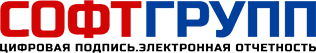 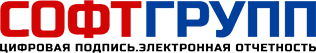 Заявка на получение ЭПСведения об организации:Сведения об организации:Краткое название согласно УставуПолное название организации согласно УставуОткуда Вы о нас узнали (адрес сайта, от какой фирмы и т.д.)Сайт организацииОГРНСвидетельство ИНН организации (серия, номер, когда выдано)ИФНС (код)ИННКППОКВЭДОКПООКАТООКОПФСистема налогооблаженияРегистрационный номер ПФРКод органа ПФРРегистрационный номер ФССКод подразделения ФССЮридический адрес согласно выписке из ЕГРЮЛ (с почтовым индексом)Почтовый адрес (с почтовым индексом)Фактический адрес *(для установки)Телефон, факс (в федеральном формате)E-mailБИКРасчетный счет (№)Кор.счетНазвание банка, местоположение (улица, № дома)Ф.И.О. руководителяДолжность руководителя согласно выписке ЕГРЮЛРуководитель действует на основании:Требуется ли установка ЭП на компьютерИмеется ли какая-либо электронная подпись на данный момент (для торгов, сдачи электронной отчетности или др.)Криптопровайдер, который у Вас уже установлен (КриптоПро или Лисси) с указанием версииСведения об уполномоченном сотруднике, на которого будет изготавливаться ЭП:Сведения об уполномоченном сотруднике, на которого будет изготавливаться ЭП:ФИО уполномоченного сотрудника (полностью)Должность№ СНИЛС (обязательно)Е-mail (будет привязываться к ЭП)Паспортные данные (серия, номер, кем и когда выдан) строго как в паспорте, без сокращенийКакие направления сдачи отчетности Вас интересуют (ИФНС, ПФР, ФСС, Росстат)Контактное лицо, телефон:Контактное лицо, телефон:* ФИО контактного лица* Телефон* Е-mailРежим выпуска ЭЦП:Режим выпуска ЭЦП:Срочный (в течение суток)**Стоимость увеличится на 2990Требуется ли помощь в установке на компьютерПрочая информация